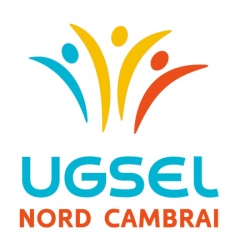 Comité Nord-Cambrai : compétitions et animations Indemnités kilométriques 2019-2020Lorsque un ou des élèves de votre établissement participe(nt) à une compétition ou une animation organisé par le Comité,ou par défaut au niveau d’un inter-comités par manque de compétiteurs dans notre comité le Conseil d’Administration a décidé, pour cette année, de mettre en place une participation aux frais de déplacements (indemnités kilométriques). Conditions pour obtenir le versement des indemnités kilométriques.     - L’établissement organise son déplacement (train, voiture, bus).     - L’établissement est à jour de ses cotisations départementales.     - Les indemnités kilométriques ne sont dues que pour les élèves compétiteurs.Attention : les indemnités kilométriques ne concernent que les manifestations organisées dans le cadre du Comité UGSEL Nord-Cambrai ou par défaut en inter-comités par manque de compétiteurs.Montant de la prime kilométrique.L’indemnité attribuée par le Comité UGSEL Nord Cambrai est de 0.020 €/Km/élève participant à la compétition ou à l’animation.Nombre de kilomètres = distance aller/retour entre l’établissement et le lieu de compétition.Versement des indemnités kilométriquesEnvoyer la demande de versement à l’aide du formulaire joint au trésorier du comité  dès  le retour de la compétition ou de l’animation. Ne pas attendre la fin de l’année pour faire vos demandes. Les demandes non parvenues avant le 30 juin ne seront pas prises en compte.Faire une demande par compétition ou animation. NB : Joindre à la demande un justificatif de participation.          (Ex : feuille de résultats ou compte-rendu officiel de participation pour les activités                  individuels, feuilles de matches pour les sports collectifs)Jean-Michel CLARISSETrésorier  UGSEL Nord-CambraiComité Nord-Cambrai : compétitions et animations 2019-2020Demande de versement des indemnités kilométriquesA envoyer à Jean Michel CLARISSE : 52, rue Jean Monnet – 59269 QUERENAINGCourriel : tresorier@ugsel59c.frAttention : joindre un justificatif de participation (Résultats, feuille de match)Etablissement : __________________________________________________________Compétition ou animation de : _______________________________________________Dates : _________________________            Lieu :  ____________________________Distance aller/retour : _______ kms                  Nombre d’élèves :   __________________Professeur responsable de l’activité : ________________________________________Chèque à l’ordre de : ____________________________________________________Liste des élèvesListe des élèvesListe des élèvesListe des élèvesListe des élèvesNom, PrénomCatégorieNom, PrénomCatégorieCachet de l’établissementFait le :Signature :